OR.273.11.2021Zał. Nr 3 do SWZOpis przedmiotu zamówieniaPrzedmiotem zamówienia jest „Przeprowadzenie szkolenia  dla nauczycieli Centrum Kształcenia Zawodowego i Ustawicznego w Sulechowie – tworzenie aplikacji internetowych”Przedmiot zamówienia realizowany jest w ramach projektu pn. „ Doskonalenie jakości kształcenia zawodowego w Powiecie Zielonogórskim”, dofinansowanego ze środków Unii Europejskiej w ramach Regionalnego Programu Operacyjnego – Lubuskie 2020, Oś Priorytetowa 8 Nowoczesna edukacja, Działanie 8.4 Doskonalenie jakości kształcenia zawodowego – projekty realizowane poza formułą ZITLiczba uczestników szkolenia – 4 nauczycieli informatykiMiejsce realizacji zajęć teoretycznych (dydaktycznych) i praktycznych w sali komputerowej – Centrum Kształcenia Zawodowego i Ustawicznego w Sulechowie, ul. Piaskowa 53, 
66-100 Sulechów, zwanym dalej CKZiU – w przypadku wystąpienia siły wyżej (m.in. w przypadku obostrzeń sanitarno-epidemiologicznych w związku z COVID-19) w formie wykładów on-line.Terminy zajęć ustala Koordynator Projektu  bezpośrednio z kursantami. Dyrektor CKZiU udostępni Wykonawcy nieodpłatnie salę komputerową w celu przeprowadzenia szkoleń – zajęć teoretycznych (dydaktycznych) i praktycznych.Termin realizacji zajęć po przedstawieniu harmonogramu zajęć.  Zajęcia mogą odbywać się od poniedziałku do piątku po zakończeniu zajęć dydaktycznych przez nauczycieli ( od godz. 15ej do 20ej) oraz ewentualnie w soboty między godz. 08-00 a 17:00. Terminy i godziny zajęć ustala Wykonawca w porozumieniu z Dyrektorem CKZIU.Dyrektor CKZiU będzie zobowiązany do zapewnienia niezbędnego sprzętu umożliwiającego sprawne przeprowadzenie szkolenia w zakresie tworzenia aplikacji internetowych.Przedmiot zamówienia obejmuje:zajęcia teoretyczne (dydaktyczne) i praktyczne obejmujące 24 godziny ( 1 godzina = 45 minut zegarowych) wykładów i ćwiczeń  oraz materiały dydaktyczne – dla pojedynczego nauczyciela/kursanta. Realizacje następujących zagadnień :1. Wprowadzenie do języka JavaScript(składnia, struktura języka, funkcje) 3 godziny 2. Wykorzystanie Frameworka języka JavaScript – Vue.js 10 godzin3. Wykorzystanie Frameworka Bootstrap w JavaScript 4 godziny4. Projektowanie i administrowanie bazami danych (projektowanie baz danych; tworzenie realizacyjnych baz danych; tworzenie formularzy, tworzenie zapytań z poziomu języka JavaScript oraz łączenie go z utworzoną bazą danych; zarządzanie systemem baz danych) 7 godzinPrzeprowadzenie weryfikacji zdobytej wiedzy i wydanie zaświadczenia potwierdzającego zdobyte umiejętności. Listę osób, którym wydano zaświadczenie wraz z kopiami wydanych zaświadczeń Wykonawca przekaże Dyrektorowi CKZiU.uzgodnienie z Dyrektorem najpóźniej w ciągu 5 dni od zawarcia umowy harmonogramu szkolenia uwzględniającego ograniczenia nauczycieli  (związane z obowiązkami 
szkolnymi ).uwzględnienie ewentualnych obustronnie uzgodnionych zmian w sposobie realizacji zamówienia, wynikających z okoliczności niezależnych od Zamawiającego, 
w szczególności zmiana w harmonogramach zajęć szkolnych,wykonawca zapewnia w ramach realizacji przedmiotu zamówienia materiały szkoleniowe kursantom do zajęć teoretycznych. Wykonawca zobowiązuje się prowadzić rzetelną dokumentację projektowa;dziennik zajęć z uwzględnieniem daty, liczby godzin i tematyki odbytych zajęć,lista obecności uczestników kursu.Wykonawca zobowiązany będzie do niezwłocznego poinformowania Dyrektora CKZiU o:nie zgłoszeniu się uczestnika na pierwsze zajęcia teoretyczne lub praktyczne,przerwania szkolenia lub rezygnacji z uczestnictwa - w terminie do 5 dni od stwierdzenia dwóch nieobecności kursanta,kolejnych nieobecnościach na zajęciach lub uzyskania informacji o rezygnacji uczestnika,innych okolicznościach, które mają wpływ na realizacje zamówienia zgodnie 
z umową.Zamawiający zastrzega sobie prawo do przeprowadzenia kontroli szkolenia  w zakresie prawidłowości realizacji zamówienia przez osoby wskazane przez Zamawiającego oraz Instytucję uprawnioną do kontroli realizacji projektów współfinansowanych w ramach Unii Europejskiej.Zamawiający zastrzega sobie prawo do wglądu do dokumentów Wykonawcy związanych z realizowanym projektem, przez siebie oraz instytucje uprawnione do kontroli dokumentacji niniejszego projektu do końca ustawowo wyznaczonego okresu archiwizacji tego typu dokumentów, nie później jednak niż do końca trwałości projektu – 5 lat od daty zakończenia realizacji projektu.Wykonawca będzie zobowiązany do oznaczenia poniższym znakiem: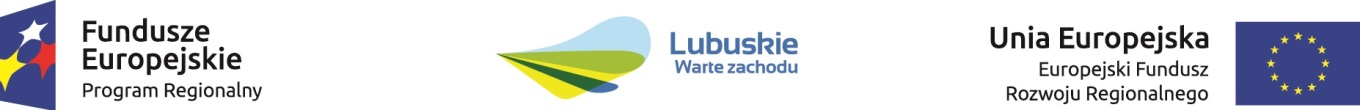 Wszelkich dokumentów sporządzanych w ramach realizacji zamówienia oraz pomieszczeń, w których będą odbywały się szkolenia, zgodnie z obowiązującymi zasadami dotyczącymi oznaczania Projektu.Wykonawca zobowiązany będzie do poinformowania uczestników szkolenia o fakcie współfinansowania zajęć ze środków Unii Europejskiej w ramach Europejskiego Funduszu Rozwoju Regionalnego.Wykonawca przez cały okres realizacji zamówienia zobowiązany jest do posiadania ubezpieczenia od odpowiedzialności cywilnej (OC+NW) w zakresie prowadzonej działalności związanej z przedmiotem zamówienia na sumę gwarancyjną min 50 000,00 zł ( pięćdziesiąt tysięcy złotych). W przypadku upływu okresu trwania ochrony ubezpieczeniowej w okresie realizacji zamówienia, Wykonawca zobowiązany będzie przedłożyć Zamawiającemu niezwłocznie, dokumenty potwierdzające kontynuację ochrony ubezpieczeniowej na dalszy okres realizacji zamówienia, na warunkach nie gorszych niż wyżej określone.Zakres tematyczny szkolenia musi być zgodny z obowiązującymi przepisami tj. z podstawą programową w zakresie kwalifikacji INF.03. Tworzenie aplikacji internetowych i baz danych oraz administrowanie bazami wyodrębnionej w zawodzie: Technik programista oraz ustawą z dnia 4 kwietnia 2019 r. o dostępności cyfrowej stron internetowych i aplikacji mobilnych podmiotów publicznych ( Dz.U.2019 ,poz. 848) oraz Potwierdzeniem wykonania przedmiotu umowy będzie protokół odbioru potwierdzający prawidłowe wykonanie umowy i zawierający informację dotyczącą:ilości kursantów, którzy ukończyli szkolenie teoretyczne i praktyczne Ilości kursantów, którzy przeszli pozytywnie weryfikację zdobytej wiedzy i kompetencji z zakresu szkolenia -egzamin wewnętrzny,Wykonawca wraz z protokołem odbioru zobowiązany jest przekazać Dyrektorowi CKZiU następujące dokumenty:listę obecności z własnoręcznymi podpisami uczestników kursu w każdym dniu szkolenia,zrealizowany program kursu ( tematy zajęć, wymiar godzinowy, metody szkolenia, efekty kształcenia oraz dziennik zajęć),listę odbioru materiałów szkoleniowych wraz z jednym egzemplarzem materiałów,protokół z przeprowadzonego egzaminu po zakończeniu kursu oraz kopie testów/pytań/zadań egzaminacyjnych,raport z podsumowaniem oceny efektów kształcenia uczestników kursu,